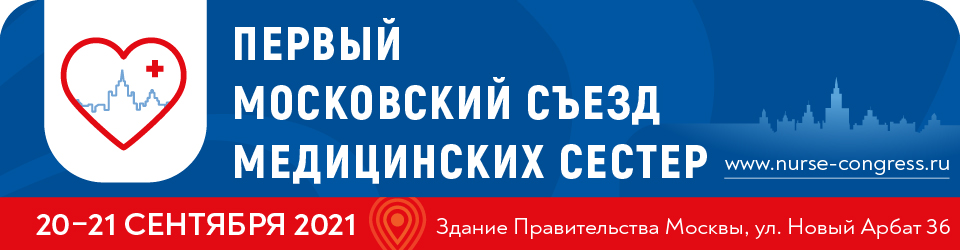 г. Москва, Здание Правительства Москвы 
(ул. Новый Арбат, 36)20-21 сентября в здании Правительства Москвы состоится Первый Московский Съезд медицинских сестер, на котором более 3-х тысяч участников соберутся вместе для обмена опытом и обсуждения актуальных, острых проблем сестринского дела.Организаторы:Правительство Москвы;Департамент здравоохранения города Москвы;Союз медицинских сестер «Столичное сестринское сообщество».Технический организатор:
Конгресс-оператор АНО ДПО «Институт непрерывного медицинского образования».Тематические разделы:Пациентоориентированность в столичном сестринском сообществе;Организация столичной сестринской службы в современных условиях;Современные аспекты деятельности медицинской сестры в педиатрической практике;Анестезиология и реанимация;Школа по акушерству и неонатологии;Организация и поддержание санитарного режима в лечебных учреждениях;Школа Операционного дела;Сестринская служба в борьбе с онкологическими заболеваниями;Стоматология;Сестринское дело во фтизиатрии;Медико-социальная реабилитация;Амбулаторно-поликлиническая служба;Функциональная диагностика;Лабораторная диагностика;Роль медицинской сестры в эндоскопической службе;Отделение лучевой диагностики: что нужно знать?Научная программа Съезда подана на аккредитацию в координационный совет непрерывного медицинского образования для обеспечения баллами (кредитами) НМО.В рамках Съезда организуется тематическая выставочная экспозиция крупнейших отечественных и зарубежных производителей и дистрибьюторов фармацевтических препаратов и космецевтических средств, медицинской диагностической и лечебной аппаратуры.Участие для специалистов высшего и среднего профессионального медицинского образования бесплатное! Зарегистрироваться Даты проведения: 20-21 сентября 2021 годаМесто проведения: Здание Правительства Москвы (ул. Новый Арбат, 36)Официальный сайт: www.nurse-congress.ruКонтакты:
- телефон в Москве:  +7 (495) 174-70-01
- электронная почта: info@inmo.org.ru